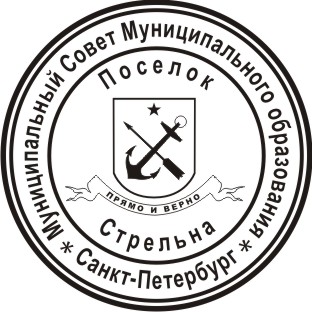 МУНИЦИПАЛЬНЫЙ СОВЕТ ВНУТРИГОРОДСКОГО МУНИЦИПАЛЬНОГО ОБРАЗОВАНИЯ САНКТ-ПЕТЕРБУРГА ПОСЕЛОК СТРЕЛЬНАVI СОЗЫВАРЕШЕНИЕот 26 ноября 2020 года									  № 70 О внесении изменений в Положение о порядке реализации вопроса местного значения по осуществлению работ в сфере озеленения на территории Внутригородского муниципального образования Санкт-Петербурга поселок Стрельна, утвержденное решением Муниципального Совета Муниципального образования поселок Стрельна от 18.08.2020 № 33      В  соответствии  с  Законом  Санкт-Петербурга  от  23.09.2009  №  420-79  «Об  организации  местного  самоуправления  в  Санкт-Петербурге»,  Уставом  Внутригородского  муниципального  образования  Санкт-Петербурга  поселок  Стрельна    МУНИЦИПАЛЬНЫЙ  СОВЕТРЕШИЛ:1.  Внести в Положение о порядке реализации вопроса местного значения по осуществлению работ в сфере озеленения на территории Внутригородского муниципального образования Санкт-Петербурга поселок Стрельна, утвержденное решением Муниципального Совета Муниципального образования поселок Стрельна от 18.08.2020 № 33 (далее - Положение) следующие изменения и дополнения:1.1. В пункте 1.3 Положения слова «в пункте» заменить на слова «в разделе». 1.2.Пункт 3.2 Положения изложить в следующей редакции:«Для реализации мероприятий по осуществлению работ в сфере озеленения Местная администрация утверждает муниципальные программы в соответствии с требованиями Бюджетного кодекса Российской Федерации. Порядок принятия решений о разработке муниципальных программ и формирование указанных программ устанавливается муниципальным правовым актом Местной администрации.В местном бюджете могут предусматриваться бюджетные ассигнования на реализацию ведомственных целевых программ, разработка, утверждение и реализация которых осуществляются в порядке, установленном Местной администрацией.Реализация программ производится путем размещения муниципального заказа в порядке, установленном Федеральным законом от 05.04.2013 N 44-ФЗ "О контрактной системе в сфере закупок товаров, работ, услуг для обеспечения государственных и муниципальных нужд".»2. Контроль за исполнением настоящего решения возложить на Главу Муниципального образования поселок Стрельна Беленкова Валерия Николаевича.3.  Настоящее решение вступает в силу со дня его официального опубликования (обнародования).Глава Муниципального образования,исполняющий полномочия председателя  Муниципального Совета                                                                                     В.Н. Беленков 